Universidade Federal do Rio de JaneiroCentro de Ciências da Matemática e da NaturezaInstituto de MatemáticaSolicitação de Participação por VideoconferênciaEu, ______________________________________, CPF: ______________________, aluno(a) do curso de __________________ em __________________, requisito que a participação do(s) docente(s) relacionados abaixo ocorra à distância por meio de videoconferência na banca do meu Exame de Qualificação sob a orientação do(a) professor(a) ___________________________________.Rio de Janeiro, _____ de __________________ de ________.DocenteInstituição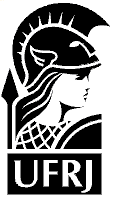 